16ª REUNIÃO ORDINÁRIA DO CONSELHO MUNICIPAL DO BEM ESTAR ANIMAL - COMBEAATA DA REUNIÃO DE 08 /02/2024Aos OITO  dias do mês de FEVEREIRO de 2024 (dois mil e vinte e quatro), na Sala de Reuniões da Casa dos Conselhos, situada na rua Marechal Deodoro, 658 – Centro, Araras, São Paulo, às 14h30min. (catorze horas e trinta minutos), realizou-se a décima SEXTA reunião ordinária do Conselho Municipal do Bem-Estar Animal – COMBEA, coordenada pelo Presidente do conselho Paulo Corte Neto. Tendo sido registrado quórum, conforme lista de presença anexa a essa ata, a Vice-Presidente deu início aos trabalhos. Em primeiro lugar, foi aprovada a ata da reunião anterior, encaminhada por whatts, conforme anexo.  Seguindo para a Ordem do dia: Eleição de Secretario; o poder público indicou a substituição da representante titular Ana Carolina Garcia Barbosa de Paula ,pela suplente atual Katyana Gabriela Storolli da Costa  e para suplente Izaleia Regina Rodrigues - 19.940.540-2;II - Discussão sobre a Festa do Peão 2024; montar comissão, foi montada a comissão com os seguintes membros do COMBEA, Titular: Caio Kuhl de Assis - (Canil),  Titular: Marcos Vinicius Cabral - (SMSPDC), Titular: Vinicius Antonio Pelissari Poncio - (UNAR), Paulo Corte Neto - (CRMV) e estagiários do curso de medicina veterinária; III - O CRAS recebeu uma verba de uma ong internacional, o recurso demorou quase 2 anos para chegar, devido a burocracia. Passou na câmara, criou conta específica, tudo certinho com o que deveria comprar com o recurso; fizemos as compras, uma estufa e um cilindro de oxigênio. Mas as contas não foram pagas; O presidente Paulo Corte entrará em contato com o departamento de compras para verificar o que aconteceu com a verba destinada. A falta de pagamento acarretara na falta de reabastecimento do cilindro de oxigênio;IV -  Resposta do Jurídico. Análise do texto alterando a leis de maus tratos; acrescentando a possibilidade de recurso a comissão deste conselho, solicitando a redução do valor da multa; e outras medidas; após discutido em reunião, foi solicitado ao Eduardo, assessor do vereador Mané, que acrescentasse no texto, que o recurso fosse apresentado à comissão do conselho municipal de bem-estar animal: V-  Estudo sobre a necessidade de exames pré-operatórios em animais, antes de qualquer tipo de cirurgia, mesmo em procedimentos cirúrgicos gratuitos, após ampla discussão, ficou decidido que este conselho encaminhara um oficio ao prefeito municipal, informando, recomendando para que os próximos editais de contratação de castrações de animais domésticos, o exame de sangue pre operatório seja obrigatório;V-  Sobre Conta corrente deste conselho; aguardamos a publicação do decreto de regulamentação;VI-  Substituição de membros do conselho inativos; encaminharemos um oficio a secretaria de educação, a qual atualmente não tem enviado representantes com regularidade; VII -Enviar oficio a câmara municipal, referente a proposta de alimentação das pombas, o conselho não acha adequado a criação da lei sem debate, a defesa civil não vai conseguir atende à demanda de retirar ninhos, retirar com filhote é crime e que prédios públicos estão cheios de ninhos, teríamos que dar o exemplo (ginásio de esporte, escolas, hospitais, cras, etc.…), após ampla discussão, os membros Fabio Luiz Cassiano - (SMMAA-CRAS),Gizeli Santos Basilio do Nascimento - (AMVAR), Rodrigo Daniel Vieira - (SMMAA-Fiscalização), Nathalia Helena da Silva Dal Pietro - (SMS - Zoonoses); para  analisar e propor algumas alterações na  lei que regulamente alimentação de pombas, araras  e alteração do texto. Finalizando foi feita Abertura da palavra aos conselheiros para inserção na pauta do mês de março.Assim sendo, o Presidente, Sr. Paulo Corte Neto, deu por encerrada a reunião, dispensando os conselheiros presentes e eu, Rose Mary Coser, vice-presidente do COMBEA lavrei esta ata, devido à ausência de secretário, que será lida para aprovação a partir de sua postagem no grupo de Whattsapp e a próxima reunião se realizará em 14 de marco de 2024.  Araras, 08 de fevereiro de 2024. _______________________                                           ___________________________     Rose Mary Coser                                                             Paulo Corte NetoVice - Presidente do COMBEA                                        Presidente do COMBEA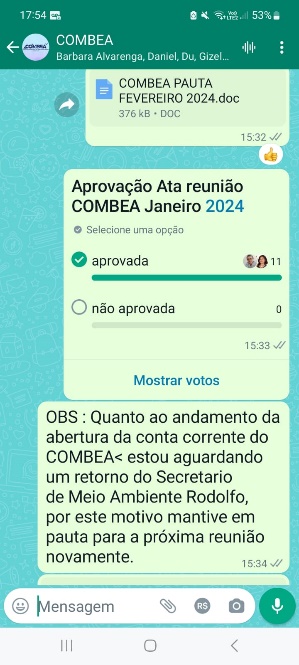 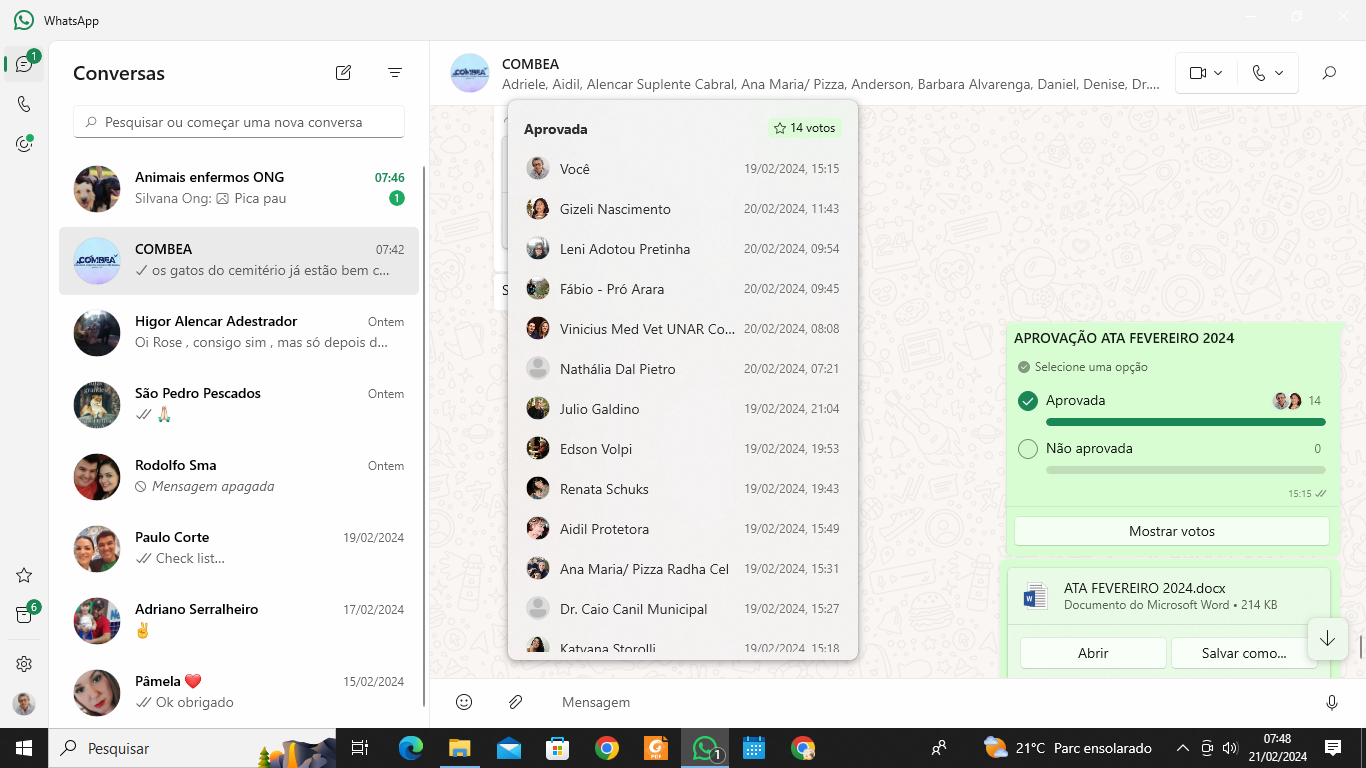 